Race and Responsiveness—Supplemental Materials 	In this appendix, I present summary statistics (Table A-1), present results for mean differences in ``answer” rates (Table A-2), test for covariate balance across treatment assignment within the sample of non-bounced emails (Tables A-3, A-4a-c), test for average treatment effects in districts with small percentages of the other-race group (Tables A-5a & A-5b), estimate average treatment effects while controlling for councillor and district covariates (Table A-6), present observational results incorporating interactions between treatment and contextual variables (Table A-7), and correct for multiple comparisons (Table A-8). I also provide a CONSORT diagram.Table A-1. Summary Statistics for Non-Bounced Email ExchangesNote: Shadow councillors are PR councillors who have been assigned to communicate with constituents in a ward won by another party. District characteristics correspond to the ward for ward councillors and to the municipality for PR councillors. % Black, Racial Fractionalization (Herfindahl index across black, white, coloured and asian population categories) and % households with piped water in the home come from the 2001 census;  % home computer comes from 2007 Community survey and is at the municipality level. Turnout and vote share come from elections.org.za and are from the 2011 May local elections. Same-race majority means that the councillor’s race group makes up more than 50% of the population in the councillor’s ward.Table A-2. Do Same-Race Constituents Receive More ``Answers” Than Other-Race Constituents? Yes.P-values are from one-sided t-tests with unequal variances.Table A-3. Percent Bounded Emails, By Treatment GroupTable A-4a. Log-likelihood Ratio Tests for Balance on Covariates, Non-BouncedTable A-4b. Same-Race Treatment Assignment: T-tests for Balance on Covariates, Sample of Non-Bounced Emails Note: P-values are from two-sided t-tests allowing unequal variance.Table A-4c. Co-Partisan Treatment Assignment: T-tests for Balance on Covariates, Sample of Non-Bounced EmailsTable A-5a. Racial Bias in Responsiveness and Answer Rates: Driven by Wards with Smaller Percentages of Other-Race Groups? No.Table A-5b. Racial Bias in Responsiveness: Higher Where Ward Councillors Enjoy a Majority or Super-Majority of Constituents that are His Same-Race? No.Table A-6. Regression Results, DV=RespondedNote: * p<0.1, ** p<0.05, ***p<0.01. In Models 2 and 3 white Afrikaaner is the omitted ethnic category. Model 3 clusters errors by municipality because % of the population with internet in the home is available for municipalities and not wards.Table A-7. Regression Results with Interaction Terms, DV=RespondedNote on Table A-7: * p<0.1, ** p<0.05, ***p<0.01. The “credible subsample” in the first column is the set of councillors in whose municipalities either the 2011 vote share of the DA exceeded the share of the non-Black population or the 2011 vote share of the ANC exceeded the share of the Black population (i.e. where there was likely some cross-racial voting). Here the co-partisan signal appears to reduce racial bias (perhaps because it is more “credible” in these places but this result is unfortunately not robust to different specifications of the credible subsample.Table A-8. Corrections for Multiple Hypothesis Testing on ResponsivenessBenjamini and Hochberg’s (1995) sequential correction, 26 testsCONSORT DIAGRAM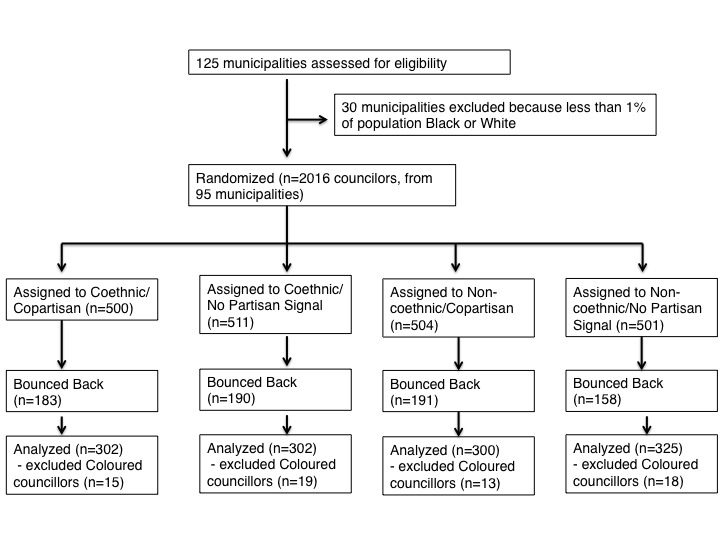 VariableNo. ObsMean Standard Dev.MinMaxResponded12290.2090.40701ANC Cllr12290.5780.49401DA Cllr12290.3570.47901Other Party12290.0650.24701Ward Cllr12290.5160.50001Incumbent12290.4630.49901Uncertain Ethnicity12290.0260.15901Female12290.3740.48401Afrikaaner12290.1790.38401English12290.1320.33801Zulu12290.4630.49901Xhosa12290.2250.41701District Turnout (2011)12290.5940.0680.2430.9182011 District Vote Margin (wards)6340.6070.2580.0020.9792001 Same-Race Majority (wards)6340.6960.46101Shadow Cllr12290.1590.36601% Home Computer (2007)8480.2100.1040.010.35% Piped Water (2001)12290.6210.1800.010.92% Black (2001)12290.6650.2820.010.99Racial Fractionalization (2001)12290.3530.2160.0210.711All CllrsEnglishAfrikaanerZuluXhosaSame-Race Answer Rate15.6%N=60427.2%N=8120.0%N=11011.7%N=27412.9%N=139Other-Race Answer Rate10.4%N=62517.3%N=8120.7%N=1116.1%N=2967.3%N=137Difference+5.2(p=0.004)+9.9(p=0.066)-0.7(p=0.553)+5.6
(p=0.010)+5.7
(p=0.060)Same-Race ConditionOther-Race ConditionDifferenceBounced35.2%N=96537.8%N=971-2.6(p=0.242)Roads ConditionWater ConditionDifferenceBounced35.7%N=97337.3%N=963-1.5(p=0.490)No PartisanshipCo-Partisan ConditionDifferenceBounced37.9%N=97035.1%N=966+2.8(p=0.194)DV=Same-Race Treatment(Logit)DV=Copartisan Treatment(Logit)Female-0.118(0.145)-0.020(0.145)ANC-0.690(0.306)-0.025(0.302)Ward0.137(0.180)-0.252(0.181)Pop. Computer Access0.988(1.49)0.825(1.49)Pop. Race Fractionalization-0.482(0.375)-0.432(0.377)Pop. Access Piped Water-0.009(0.790)0.530(0.791)Incumbent0.078(0.143)-0.131(0.143)DA-0.470(0.366)-0.231(0.364)Afrikaaner Cllr-0.156(0.279)-0.155(0.279)English Cllr0.134(0.293)-0.147(0.294)Zulu Cllr-0.032(0.184)-0.498(0.184)Turnout-0.199(0.1211)-1.337(1.207)Shadow-0.187(0.250)-0.174(0.249)Log-Likelihood (unconstrained)-579.85-578.93Log-Likelihood(constrained)-587.45-587.79LR chi2(7)15.2017.71Prob > chi20.2950.169VariableSame-RaceOther-RaceDifferenceFemale0.368N=6040.381N=6250.013(p=0.632)ANC0.559N=6040.595N=6250.036(p=0.207)Ward0.533N=6040.499N=6250.034(p=0.235)Pop. Computer Access0.213N=4120.208N=4360.005(p=0.499)Pop. Race Fractionalization0.345N=6040.360N=6250.015(p=0.229)Pop. Access Piped Water 0.624N=6040.618N=6250.008(p=0.455)Incumbent0.457N=6040.469N=6250.012(p=0.677)DA0.361N=6040.354N=6250.007(p=0.789Other Party0.079N=6040.051N=6250.028(p=0.045)Afrikaaner Cllr0.182N=6040.178N=6250.004(p=0.837)English Cllr0.134N=6040.130N=6250.004(p=0.816)Zulu Cllr0.454N=6040.474N=6250.020(p=0.483)Xhosa Cllr0.230N=6040.219N=6250.011(p=0.647)Turnout (2011)0.593N=6040.594N=6250.001(p=0.749)Vote Margin (ward cllrs, 2011)0.610N=3220.604N=3120.006(p=0.778)Same Race in Majority0.702N=3220.689N=3120.013(p=0.728)Shadow Cllr0.154N=6040.163N=6250.009(p=0.659)VariableNo PartisanshipCo-PartisanDifferenceFemale0.369N=6020.380N=6270.011(p=0.696)ANC0.580N=6020.576N=6270.004(p=0.888)Ward0.510N=6020.522N=6270.012(p=0.685)Pop. Computer Access0.217N=4250.204N=4230.013(p=0.068)Pop. Race Fractionalization0.350N=6020.355N=6270.005(p=0.639)Pop. Access Piped Water0.629N=6020.613N=6270.016(p=0.115)Incumbent0.450N=6020.475N=6270.025(p=0.378)DA0.354N=6020.360N=6270.006(p=0.809)Other Party0.066N=6020.064N=6270.002(p=0.851)Afrikaaner Cllr0.178N=6020.182N=6270.004(p=0.853)English Cllr0.130N=6020.134N=6270.004(p=0.820)Zulu Cllr0.440N=6020.486N=6270.046(p=0.104)Xhosa Cllr0.252N=6020.198N=6270.054(p=0.022)Turnout (2011)0.593N=6020.594N=6270.001(p=0.892)Vote Margin (ward cllrs, 2011)0.622N=3070.594N=3270.028(p=0.177)Same Race in Majority (ward cllrs)0.674N=3070.716N=3270.041(p=0.260)Shadow Cllr0.166N=6020.152N=6270.014(p=0.485)Other Race Greater than 10%Other Race Less than 10%Other Race Greater than 5%Other Race Less than 5%Same-Race Response Rate37.5%N=13515.5%N=18733.9%N=18313.0%N=139Other-Race Response Rate24.1%N=14510.2%N=16722.2%N=1858.7%N=127Difference+13.6(p=0.015)+5.3(p=0.137)+11.7(p=0.012)+4.3(p=0.264)Other Race Greater than  10%Other Race Less than 10%Other Race Greater than 5%Other Race Less than 5%Same-Race Answer Rate27.4%N=1358.1%N=18721.9%N=1838.7%N=139Other-Race Answer Rate13.8%N=1456.1%N=16713.0%N=1854.7%N=127Difference+13.6(p=0.005)+2.0(p=0.454)+8.9(p=0.025)+3.9(p=0.206)Same Race Greater than 80%Same Race Less than 80%Same Race Greater than 50%Same Race Less than 50%Same-RaceResponse Rate11.8%N=16137.9%N=16118.1%N=22640.6%N=96Other-RaceResponse Rate5.5%N=14526.3%N=16711.6%N=21527.8%N=97Difference+6.3(p=0.053)+11.5(p=0.025)+6.5(p=0.056)+12.8(p=0.062)LogitLogitLogitSame-Race0.446**(0.198)0.620***(0.212)0.454**(0.207)Roads0.365**(0.143)0.426***(0.151)0.461**(0.214)Copartisan-0.127(0.216)0.026(0.227)-0.229(0.185)Same-Race*Copartisan0.134(0.286)-0.169(0.305)0.224(0.238)ANC Cllr---0.757***(0.211)-0.439(0.389)Ward Cllr---0.004(0.156)-0.011(0.156)Incumbent Cllr---0.102(0.151)-0.291(0.188)Female Cllr--0.166(0.157)0.094(0.151)English Cllr--0.320(0.216)0.507(0.354)Xhosa Cllr---0.670**(0.269)-0.424(0.271)Zulu Cllr---0.923***(0.249)-0.421(0.416)% District w/ Home Internet----1.319(2.73)% District Black-----1.343***(0.379)% District w/ Piped Water----1.151(1.482)ErrorsNWald 2 Prob > 2Robust122918.110.001Robust1229126.140.000Clustered848302.960.000LogitCredible SubsampleLogitAllLogitAllLogitWard CllrsLogitAllSame-Race1.002***(0.354)0.624***(0.167)0.493(0.222)0.303(0.552)0.589(1.39)Roads0.634**(0.251)0.436***(0.152)0.426(0.151)0.439**(0.221)0.428***(0.151)Copartisan0.466(0.398)-0.053(0.150)-0.067(0.150)-0.172(0.220)-0.065(0.150)Same Race*Co-partisan-0.931*(0.511)--------Shadow---0.073(0.278)------Same Race*Shadow---0.481(0.392)------Same Race* Ward Cllr----0.091(0.303)----Vote Margin-------0.254(0.592)--Same Race* Vote Margin------0.545(0.834)--Turnout--------1.485(1.624)Same Race* Turnout---------0.073(2.26)Ward Cllr-0.049(0.251)---0.052(0.228)---0.029(0.158)ANC Cllr-0.387(0.344)-0.874***(0.214)-0.754***(0.211)-0.937*(0.561)-0.728(0.212)Incumbent-0.161(0.246)-0.098(0.151)-0.098(0.150)-0.217(0.217)-0.115(0.151)Female-0.065(0.266)0.164(0.157)0.168(0.157)0.339(0.227)0.173(0.157)English0.196(0.370)0.361*(0.215)0.319(0.216)0.842***(0.296)0.321(0.215)Xhosa-1.142**(0.516)-0.609**(0.262)-0.663**(0.267)-0.690(0.630)-0.671**(0.268)Zulu-0.668(0.378)-0.862***(0.246)-0.921(0.248)-0.870(0.584)-0.852(0.251)NWald 2Prob > 249831.350.0011229125.880.0001229126.040.00063499.170.0001229125.460.000Hypothesisp-valueSig at 95% Level?At 90%?Same Race, All0.000YYSame Race, ANC Cllrs0.000YYSame Race Among Copartisans, All0.003YYSame Race Among Non-Shadow, PR0.003YYSame Race, PR Cllrs0.005YYSame Race, Ward Cllrs0.006YYSame Race, No Partisanship, Credible0.007YYSame Race No Partisanship, All0.010YYSame Race in District with Same Race <80%, Ward0.025NYSame Race, Xhosas0.025NYSame Race, Zulus0.030NYSame Race, English0.040NYSame Race, Afrikaaners0.041NYSame Race, DA Cllrs0.046NYSame Race in Districts with Same Race > 80%, Ward0.053NYSame Race in Districts with Same Race > 50%, Ward0.056NYSame Race in Districts with Same Race < 50%, Ward0.062NYSame Race*Copartisan, Credible0.068NYSame Race*Shadow0.219NNSame Race*ANC0.233NNSame Race Among Co-partisans, Credible0.342NNSame Race*Vote Margin0.668NNSame Race*Copartisan, All0.579NNSame Race*Ward0.763NNSame Race Among Shadow, PR0.804NNSame Race*Turnout0.974NN